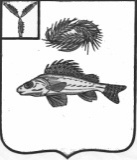 АДМИНИСТРАЦИЯ НОВОСЕЛЬСКОГО МУНИЦИПАЛЬНОГО ОБРАЗОВАНИЯ
ЕРШОВСКОГО РАЙОНА САРАТОВСКОЙ ОБЛАСТИПОСТАНОВЛЕНИЕот   25.09.2017 г.                                                                                № 30АОб отмене постановлений  администрацииНовосельского МО  На основании протеста прокуратуры  от 12.09.2017 г. № 28-2017 , согласно ч.4 ст. 7 Федерального закона от 06.10.2003  № 131-ФЗ « Об общих принципах  организации местного самоуправления в Российской Федерации», руководствуясь Уставом Новосельского МО, администрация Новосельского МО  ПОСТАНОВЛЯЕТ:Отменить  Постановление администрации № 14 от 26.04.2017 г.« О предоставлении земельного участка в аренду ООО «КАМЕЛИК»;Отменить Постановление администрации  № 15 от 03.05.2017 г. « О предоставлении земельного участка в аренду ООО « Росщебстрой».И.о.главы администрации Новосельского МО:                                                      Н.А.Королева